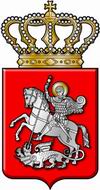 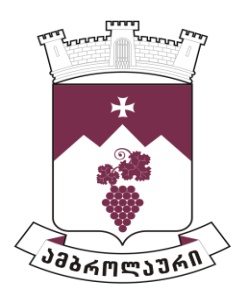 ამბროლაურის მუნიციპალიტეტის საკრებულოსგ ა ნ კ ა რ გ უ ლ ე ბ ა  N612021 წლის  13 აგვისტოქ. ამბროლაური,,საქართველოს მთავრობის 2019 წლის 20 დეკემბრის N628 დადგენილებით დამტკიცებული „2020-2022 წლების საპილოტე რეგიონების ინტეგრირებული განვითარების პროგრამა“-ს ფარგლებში გამოცხადებულ კონკურსში ამბროლაურის მუნიციპალიტეტის მიერ დასაფინანსებლად წარსადგენი პროექტის მოწონების თაობაზე“ ამბროლაურის მუნიციპალიტეტის საკრებულოს 2021 წლის 21 ივლისის N44 განკარგულებაში ცვლილების შეტანის შესახებსაქართველოს ორგანული კანონის „ადგილობრივი თვითმმართველობის კოდექსი“ 61-ე მუხლის პირველი და მე-2 პუნქტების და საქართველოს ზოგადი ადმინისტრაციული კოდექსის 63-ე მუხლის საფუძველზე ამბროლაურის მუნიციპალიტეტის საკრებულომგ ა დ ა წ ყ ვ ი ტ ა :	1. შევიდეს ცვლილება ,,საქართველოს მთავრობის 2019 წლის 20 დეკემბრის N628 დადგენილებით დამტკიცებული „2020-2022 წლების საპილოტე რეგიონების ინტეგრირებული განვითარების პროგრამა“-ს ფარგლებში გამოცხადებულ კონკურსში ამბროლაურის მუნიციპალიტეტის მიერ დასაფინანსებლად წარსადგენი პროექტის მოწონების თაობაზე“ ამბროლაურის მუნიციპალიტეტის საკრებულოს 2021 წლის 21 ივლისის N44 განკარგულების პირველ პუნქტში და ჩამოყალიბდეს შემდეგი რედაქციით:	,,1“. ,,მოწონებულ იქნას „2020-2022 წლების საპილოტე რეგიონების ინტეგრირებული განვითარების პროგრამა“-ის ღონისძიების 1.1 „ურბანული განახლება-ინტეგრირებული აქტივობები ურბანულ ტერიტორიებზე“. (ქვე ღონისძიება 1.1ბ.-რეგიონული ცენტრის როგორც ეკონომიკური კულტურული და საგანმანათლებლო მიზიდულობის არეალის განვითარება.) ფარგლებში დასაფინანსებელი პროექტების კონკურსში წარსადგენი, ამბროლაურის მუნიციპალიტეტის თანადაფინანსებით (329373,67 (სამას ოცდაცხრა ათას სამას სამოცდაცამეტი ლარი და სამოცდაშვიდი თეთრი) ლარი საპროექტო ღირებულების 7.23%, საბიუჯეტო კოდი 02 06 კეთილმოწყობის ღონისძიებები) განსახორციელებელი პროექტი „ქ. ამბროლაურში მახალდიანის ქუჩის მიმდებარე სანაპიროს კეთილმოწყობა“.2. განკარგულება შეიძლება გასაჩივრდეს ძალაში შესვლიდან ერთი თვის ვადაში    ამბროლაურის რაიონულ სასამართლოში (მისამართი: ქ. ამბროლაური, კოსტავას ქუჩა N13).3.  განკარგულება ძალაში შევიდეს მიღებისთანავე.საკრებულოს თავმჯდომარე                                            ასლან საგანელიძე